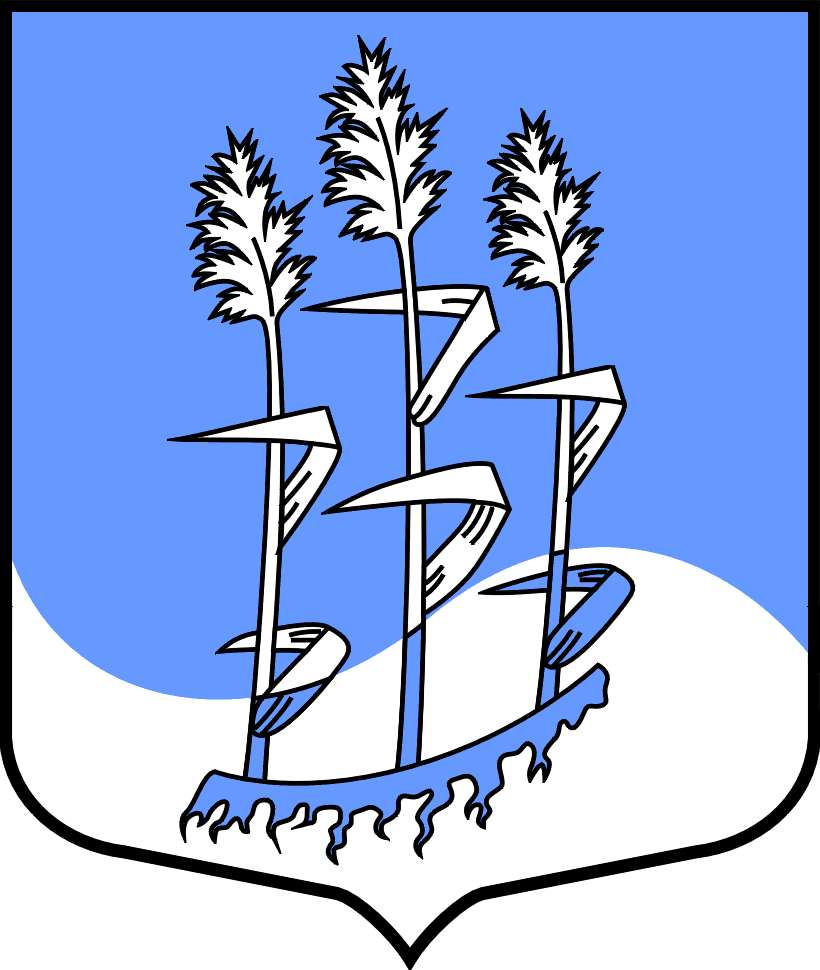 Администрация муниципального образованияГостицкое сельское поселениеСланцевского муниципального района Ленинградской областиПОСТАНОВЛЕНИЕОт   28.03.2018  							       		    № 40(а)-пО внесение изменений в муниципальную программу «Формирование комфортной городской среды» на территории Гостицкого сельского поселения», утвержденную постановлением администрации муниципального образования Гостицкое сельское поселение Сланцевского муниципального района Ленинградской области № 188-п от 25.12.2017 годаВ соответствии с Бюджетным кодексом РФ, Федеральным законом от 28.06.2014 № 172-ФЗ «О стратегическом планировании в Российской Федерации», Федеральным законом от 06.10.2003 №131-ФЗ «Об общих принципах организации местного самоуправления в Российской Федерации», постановлением правительства Российской Федерации от 10.02.2017 № 169 «Об утверждении правил предоставления и распределения субсидий из Федерального бюджета бюджетам субъектов Российской Федерации на поддержку государственных программ субъектов Российской Федерации и муниципальных программ формирования современной городской среды», Уставом муниципального образования Гостицкое сельское поселение Сланцевского муниципального района Ленинградской области, администрация муниципального образования Гостицкое сельское поселение Сланцевского муниципальногго района Ленинградской областиПОСТАНОВЛЯЕТ:1. Внести следующие изменения в  муниципальную программу «Формирование комфортной городской среды» на территории Гостицкого сельского поселения», утвержденную постановлением администрации муниципального образования Гостицкое сельское поселение Сланцевского муниципального района Ленинградской области № 188-п от 25.12.2017 года:Раздел 5 «Ресурсное (финансовое) обеспечение Программы» муниципальной программы «Формирование комфортной городской среды» на территории Гостицкого сельского поселения» читать в новой редакции следующего содержания:«Раздел 5. Ресурсное (финансовое) обеспечение Программы.Общий объем финансирования муниципальной программы на 2018 год 4137,53125 тыс. руб., из них 932,00 тыс. руб. – средства федерального бюджета; 3068,00 тыс. руб. - средства бюджета Ленинградской области; 137,53125 тыс. руб. – средства бюджета муниципального образования Гостицкое сельское поселение Сланцевского муниципального района Ленинградской области.»Приложение №4 муниципальной программы изложить в новой редакции.2. Настоящее постановление опубликовать в приложении к газете «Знамя труда» и разместить на официальном сайте администрации Гостицкого сельского поселения.3. Настоящее постановление вступает в силу после его официального опубликования.Глава администрации 							В.Ф. ЛебедевПриложение № 4к муниципальной программеПЛАНреализации мероприятий муниципальной программыименование муниципальной программы, подпрограммыОтветственный исполнитель, соисполнитель, участникСрок реализацииГод реализацииОценка расходов (тыс.руб., в ценах соответствующих лет)Оценка расходов (тыс.руб., в ценах соответствующих лет)Оценка расходов (тыс.руб., в ценах соответствующих лет)Оценка расходов (тыс.руб., в ценах соответствующих лет)Оценка расходов (тыс.руб., в ценах соответствующих лет)именование муниципальной программы, подпрограммыОтветственный исполнитель, соисполнитель, участникСрок реализацииГод реализацииВсегоФедеральный бюджетОбластной бюджетБюджетпоселенияПрочие источники123456789ОСНОВНОЕ МЕРОПРИЯТИЕ «Благоустройство дворовых территорий»ОСНОВНОЕ МЕРОПРИЯТИЕ «Благоустройство дворовых территорий»ОСНОВНОЕ МЕРОПРИЯТИЕ «Благоустройство дворовых территорий»ОСНОВНОЕ МЕРОПРИЯТИЕ «Благоустройство дворовых территорий»ОСНОВНОЕ МЕРОПРИЯТИЕ «Благоустройство дворовых территорий»ОСНОВНОЕ МЕРОПРИЯТИЕ «Благоустройство дворовых территорий»ОСНОВНОЕ МЕРОПРИЯТИЕ «Благоустройство дворовых территорий»ОСНОВНОЕ МЕРОПРИЯТИЕ «Благоустройство дворовых территорий»ОСНОВНОЕ МЕРОПРИЯТИЕ «Благоустройство дворовых территорий»Подпрограмма 1«Ремонт и благоустройство дворовых территорий» Администрация муниципального образования Гостицкое сельское поселение Сланцевского муниципального района Ленинградской области2018-202220184137,53125932,003068,00137,53125Подпрограмма 1«Ремонт и благоустройство дворовых территорий» Администрация муниципального образования Гостицкое сельское поселение Сланцевского муниципального района Ленинградской области2018-20222019Подпрограмма 1«Ремонт и благоустройство дворовых территорий» Администрация муниципального образования Гостицкое сельское поселение Сланцевского муниципального района Ленинградской области2018-20222020Подпрограмма 1«Ремонт и благоустройство дворовых территорий» Администрация муниципального образования Гостицкое сельское поселение Сланцевского муниципального района Ленинградской области2018-20222021Подпрограмма 1«Ремонт и благоустройство дворовых территорий» Администрация муниципального образования Гостицкое сельское поселение Сланцевского муниципального района Ленинградской области2018-20222022в том числе по адресам:1.1. дер. Гостицыд. 3а-5-1из них:Администрация муниципального образования Гостицкое сельское поселение Сланцевского муниципального района Ленинградской области2018-202220184137,53125932,003068,00137,53125Минимальный перечень работАдминистрация муниципального образования Гостицкое сельское поселение Сланцевского муниципального района Ленинградской области2018-20222018Дополнительный перечень работ.Администрация муниципального образования Гостицкое сельское поселение Сланцевского муниципального района Ленинградской области2018-202220181.2.дер. Гостицыд. 2-3-4из них:Администрация муниципального образования Гостицкое сельское поселение Сланцевского муниципального района Ленинградской области2018-20222020Минимальный перечень работАдминистрация муниципального образования Гостицкое сельское поселение Сланцевского муниципального района Ленинградской области2018-20222020Дополнительный перечень работ.Администрация муниципального образования Гостицкое сельское поселение Сланцевского муниципального района Ленинградской области2018-202220201.3.дер. Гостицыд. 9из них:Администрация муниципального образования Гостицкое сельское поселение Сланцевского муниципального района Ленинградской области2018-20222019Минимальный перечень работАдминистрация муниципального образования Гостицкое сельское поселение Сланцевского муниципального района Ленинградской области2018-20222019Дополнительный перечень работ.Администрация муниципального образования Гостицкое сельское поселение Сланцевского муниципального района Ленинградской области2018-202220191.4.дер. Гостицыд. 6-8-10из них:Администрация муниципального образования Гостицкое сельское поселение Сланцевского муниципального района Ленинградской области2018-20222022Минимальный перечень работАдминистрация муниципального образования Гостицкое сельское поселение Сланцевского муниципального района Ленинградской области2018-20222022Дополнительный перечень работ.Администрация муниципального образования Гостицкое сельское поселение Сланцевского муниципального района Ленинградской области2018-20222022ОСНОВНОЕ МЕРОПРИЯТИЕ «Благоустройство общественных территорий»ОСНОВНОЕ МЕРОПРИЯТИЕ «Благоустройство общественных территорий»ОСНОВНОЕ МЕРОПРИЯТИЕ «Благоустройство общественных территорий»ОСНОВНОЕ МЕРОПРИЯТИЕ «Благоустройство общественных территорий»ОСНОВНОЕ МЕРОПРИЯТИЕ «Благоустройство общественных территорий»ОСНОВНОЕ МЕРОПРИЯТИЕ «Благоустройство общественных территорий»ОСНОВНОЕ МЕРОПРИЯТИЕ «Благоустройство общественных территорий»ОСНОВНОЕ МЕРОПРИЯТИЕ «Благоустройство общественных территорий»ОСНОВНОЕ МЕРОПРИЯТИЕ «Благоустройство общественных территорий»Подпрограмма 2 «Благоустройство общественных территорий»Администрация муниципального образования Гостицкое сельское поселение Сланцевского муниципального района Ленинградской области2018-2022201800000Подпрограмма 2 «Благоустройство общественных территорий»Администрация муниципального образования Гостицкое сельское поселение Сланцевского муниципального района Ленинградской области2018-20222019Подпрограмма 2 «Благоустройство общественных территорий»Администрация муниципального образования Гостицкое сельское поселение Сланцевского муниципального района Ленинградской области2018-20222020Подпрограмма 2 «Благоустройство общественных территорий»Администрация муниципального образования Гостицкое сельское поселение Сланцевского муниципального района Ленинградской области2018-20222021Подпрограмма 2 «Благоустройство общественных территорий»Администрация муниципального образования Гостицкое сельское поселение Сланцевского муниципального района Ленинградской области2018-20222022в том числе по адресам2.1.Благоустройство парковой зоны у спортивной площадки на берегу р. ПлюссаАдминистрация муниципального образования Гостицкое сельское поселение Сланцевского муниципального района Ленинградской области2018-202220212.2. Прочие мероприятия по благоустройствуАдминистрация муниципального образования Гостицкое сельское поселение Сланцевского муниципального района Ленинградской области2018-2022